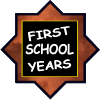 NameSpelling ListSpelling ListSpelling ListSpelling ListSpelling ListSpelling ListSpelling ListSpelling ListSpelling ListSpelling List